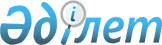 Қазақстан Республикасының Бағалы қағаздар жөнiндегi Ұлттық комиссиясының құрылымы туралы
					
			Күшін жойған
			
			
		
					Қазақстан Республикасы Министрлер Кабинетiнiң ҚАУЛЫСЫ 1995 жылғы 29 тамыз N 1193. Күшi жойылды - Қазақстан Республикасы Министрлер Кабинетiнiң 1995.12.19. N 1790 қаулысымен.
     Қазақстан Республикасының Министрлер Кабинетi ҚАУЛЫ ЕТЕДI:
     Қазақстан Республикасының Бағалы қағаздар жөнiндегi ұлттық
комиссиясының қоса берiлiп отырған құрылымы бекiтiлсiн.
     Қазақстан Республикасының
         Премьер-министрi
                                  Қазақстан Республикасы
                                  Министрлер Кабинетiнiң
                                  1995 жылғы 29 тамыздағы
                                    N 1193 қаулысымен
                                        бекiтiлген
         Қазақстан Республикасының Бағалы Қағаздар
          жөнiндегi ұлттық комиссиясының құрылымы
     Төраға
     Комиссия мүшелерi
                        Атқарушы аппарат
     Бағалы қағаздар нарығының методологиясы және экономикалық
талдау басқармасы (бас)
     Бағалы қағаздар эмиссияларын тiркеу басқармасы (жетекшi)
     Бағалы қағаздар нарығының инфрақұрылымы басқармасы (жетекшi)
     Бағалы қағаздар нарығының кәсiптiк қатысушыларының қызметiн
қадағалау жөнiндегi басқарма (жетекшi)
     Аппарат қызметiн қамтамасыз ету басқармасы
     Заң бөлiмi
     Қаржы есептеу бөлiмi
     "Қазақстан Республикасының Бағалы қағаздар жөнiндегi ұлттық
комиссиясының жаршысы" журналының редакциясы
      
      


					© 2012. Қазақстан Республикасы Әділет министрлігінің «Қазақстан Республикасының Заңнама және құқықтық ақпарат институты» ШЖҚ РМК
				